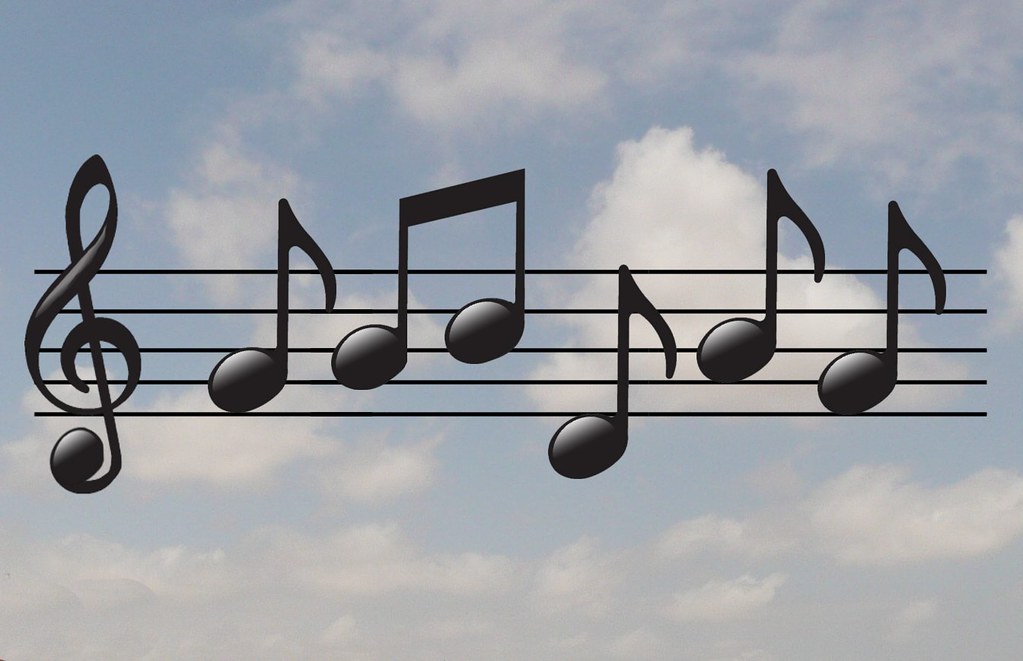 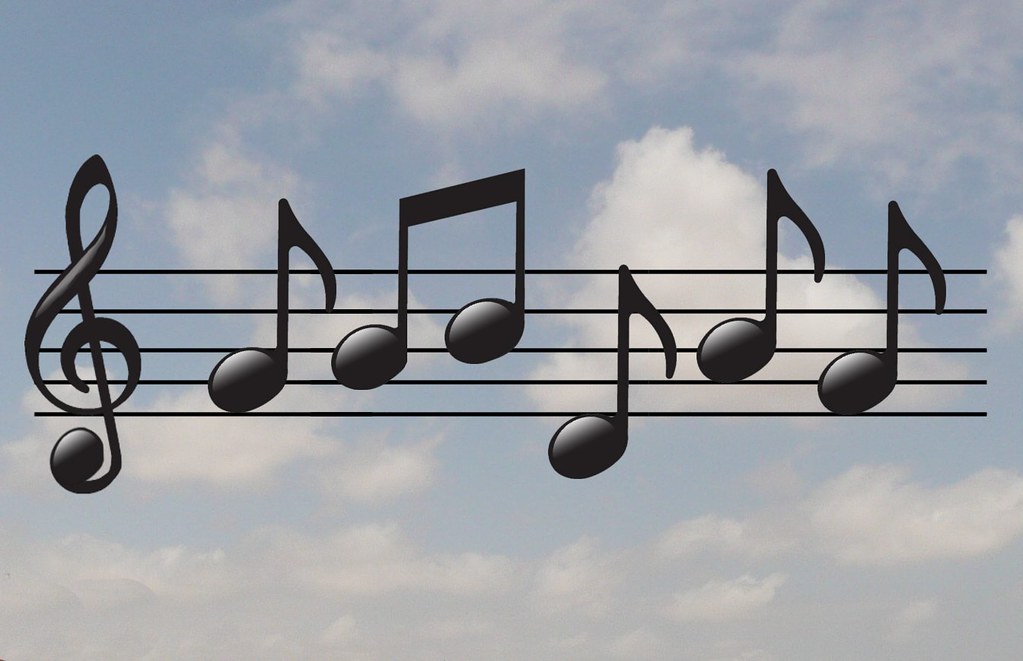 RHYTHM RESPONSES #3Listen to the You Tube video and write your responses down here.  We are only using “Ta” (quarter notes), and “ti-ti” (eighth notes).  All patterns are four beats long.  Send this response sheet to: teresa.jukich@burnabyschools.ca1._______________________________________2._______________________________________3._______________________________________4._______________________________________5._______________________________________